
АДМИНИСТРАЦИЯ КРАСНОСЕЛЬКУПСКОГО РАЙОНА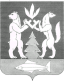 ПОСТАНОВЛЕНИЕ«05» марта 2024 г.                                                                               № 73-Пс. КрасноселькупОб утверждении Порядка подготовки, утверждения местных нормативов градостроительного проектирования муниципального округа Красноселькупский район Ямало-Ненецкого автономного округа и внесения в них измененийВ соответствии с Федеральным законом от 06.10.2003 № 131-ФЗ «Об общих принципах организации местного самоуправления в Российской Федерации», статьёй 29.4 Градостроительного кодекса Российской Федерации, руководствуясь Уставом муниципального округа Красноселькупский район Ямало-Ненецкого автономного округа, Администрация Красноселькупского района постановляет:1. Утвердить прилагаемый Порядок подготовки, утверждения местных нормативов градостроительного проектирования муниципального округа Красноселькупский район Ямало-Ненецкого автономного округа и внесения в них изменений.2. Опубликовать настоящее постановление в газете «Северный край» и разместить на официальном сайте муниципального округа Красноселькупский район Ямало-Ненецкого автономного округа.3. Настоящее постановление вступает в силу с момента его опубликования.4. Контроль за исполнением настоящего постановления возложить на первого заместителя Главы Администрации Красноселькупского района.Глава Красноселькупского района	                 	                     Ю.В. ФишерПриложениеУТВЕРЖДЕНпостановлением Администрации Красноселькупского района от «05» марта 2024 г. № 73-ППОРЯДОК подготовки и утверждения местных нормативов градостроительного проектирования муниципального округа Красноселькупский район Ямало-Ненецкого автономного округа и внесения в них измененийI. Общие положенияНастоящий Порядок подготовки и утверждения местных нормативов градостроительного проектирования муниципального округа Красноселькупский район  Ямало-Ненецкого автономного округа и внесения в них изменений (далее – Порядок, местные нормативы) разработан в соответствии с Градостроительным кодексом Российской Федерации.Местные нормативы устанавливают совокупность расчетных показателей минимально допустимого уровня обеспеченности объектами местного значения и расчетных показателей максимально допустимого уровня территориальной доступности таких объектов для населения муниципального округа Красноселькупский район Ямало-Ненецкого автономного округа.Местные нормативы обязательны для использования, применения и соблюдения органами местного самоуправления, а также юридическими и физическими лицами, осуществляющими градостроительную деятельность на территории поселений муниципального округа Красноселькупский район Ямало-Ненецкого автономного округа, при:- разработке, согласовании, утверждении и реализации документов территориального планирования и градостроительного зонирования;- разработке, согласовании, утверждении и реализации документации по планировке территорий. 1.4. Контроль соблюдения местных нормативов осуществляют полномочные государственные органы контроля и надзора, структурные подразделения Администрации Красноселькупского района в пределах своей компетенции.1.5. В случае, если в региональных нормативах градостроительного проектирования установлены предельные значения расчетных показателей минимально допустимого уровня обеспеченности объектами местного значения, предусмотренными частями 3 и 4 статьи 29.2 Градостроительного кодекса Российской Федерации, для населения муниципального округа Красноселькупский район Ямало-Ненецкого автономного округа, расчетные показатели минимально допустимого уровня обеспеченности такими объектами населения муниципального округа Красноселькупский район Ямало-Ненецкого автономного округа, устанавливаемые местными нормативами, не могут быть ниже этих предельных значений.1.6. В случае, если в региональных нормативах градостроительного проектирования установлены предельные значения расчетных показателей максимально допустимого уровня территориальной доступности объектов местного значения, предусмотренных частями 3 и 4 статьи 29.2 Градостроительного кодекса Российской Федерации, для населения муниципального округа Красноселькупский район Ямало-Ненецкого автономного округа, расчетные показатели максимально допустимого уровня территориальной доступности таких объектов для населения муниципального округа Красноселькупский район Ямало-Ненецкого автономного округа не могут превышать эти предельные значения.1.7. Местные нормативы разрабатываются за счёт средств бюджета Красноселькупского района.1.8. Местные нормативы и изменения к ним утверждаются Администрацией Красноселькупского района.1.8.1. Утвержденные местные нормативы подлежат обязательному опубликованию в газете «Северный край» и размещаются на официальном сайте муниципального округа Красноселькупский район Ямало-Ненецкого автономного округа, в федеральной государственной информационной системе территориального планирования в срок, не превышающий пяти дней со дня утверждения указанных нормативов, размещаются в государственной системе обеспечения градостроительной деятельности Ямало-Ненецкого автономного округа (ГИСОГД ЯНАО) в течение пяти рабочих дней.II. Порядок подготовки, утверждения местных нормативов градостроительного проектирования	2.1.  Местные нормативы разрабатываются и утверждаются в соответствии с Градостроительным кодексом Российской Федерации и требованиями, предусмотренными настоящим порядком.	2.2. Подготовка местных нормативов осуществляется с учетом:	1) социально-демографического состава и плотности населения на территории Красноселькупского района;	2) стратегии социально-экономического развития Красноселькупского района и плана мероприятий по ее реализации (при наличии);	3) предложений органа местного самоуправления и заинтересованных лиц.2.3. Решение о подготовке местных нормативов принимается Главой Красноселькупского района в форме постановления.		2.4. Разработка местных нормативов осуществляется на основании муниципального контракта, заключенного со специализированной организацией в соответствии с законодательством Российской Федерации о контрактной системе в сфере закупок товаров, работ услуг для обеспечения государственных и муниципальных услуг.		2.5. Подготовку технического задания осуществляет отдел архитектуры и градостроительства Администрации Красноселькупского района.		2.6. Разработанный в установленном порядке проект местных нормативов согласовывается структурными подразделениями Администрации Красноселькупского района, в части осуществления ими полномочий, на соответствие требованиям законодательных и нормативных правовых актов Российской Федерации и Ямало-Ненецкого автономного округа, региональных нормативов градостроительного проектирования Ямало-Ненецкого автономного округа, технического задания на разработку нормативов градостроительного проектирования.		2.6.1. Максимальный срок согласования структурными подразделениями Администрации Красноселькупского района составляет пять рабочих дней с даты получения разработанного проекта местных нормативов.		2.6.2. В случае несоответствия проекта местных нормативов установленным требованиям проект направляется Администрацией Красноселькупского района организации-разработчику на доработку.III. Порядок внесения изменений в местные нормативы градостроительного проектирования и внесение в них изменений3.1. Внесение изменений в местные нормативы осуществляется в порядке, установленном для их подготовки в соответствии с требованиями настоящего Порядка, за исключением внесения изменений в местные нормативы по предложению Администрации Красноселькупского района в целях приведения их в соответствие с действующими нормативными правовыми актами Российской Федерации и Ямало-Ненецкого автономного округа. В указанном случае проект о внесении изменений в местные нормативы разрабатывается Администрацией Красноселькупского района самостоятельно, без проведения процедур, предусмотренных законодательством Российской Федерации о контрактной системе в сфере закупок товаров, работ, услуг для обеспечения государственных и муниципальных нужд.